Ludoteca Programma DICEMBRE 2019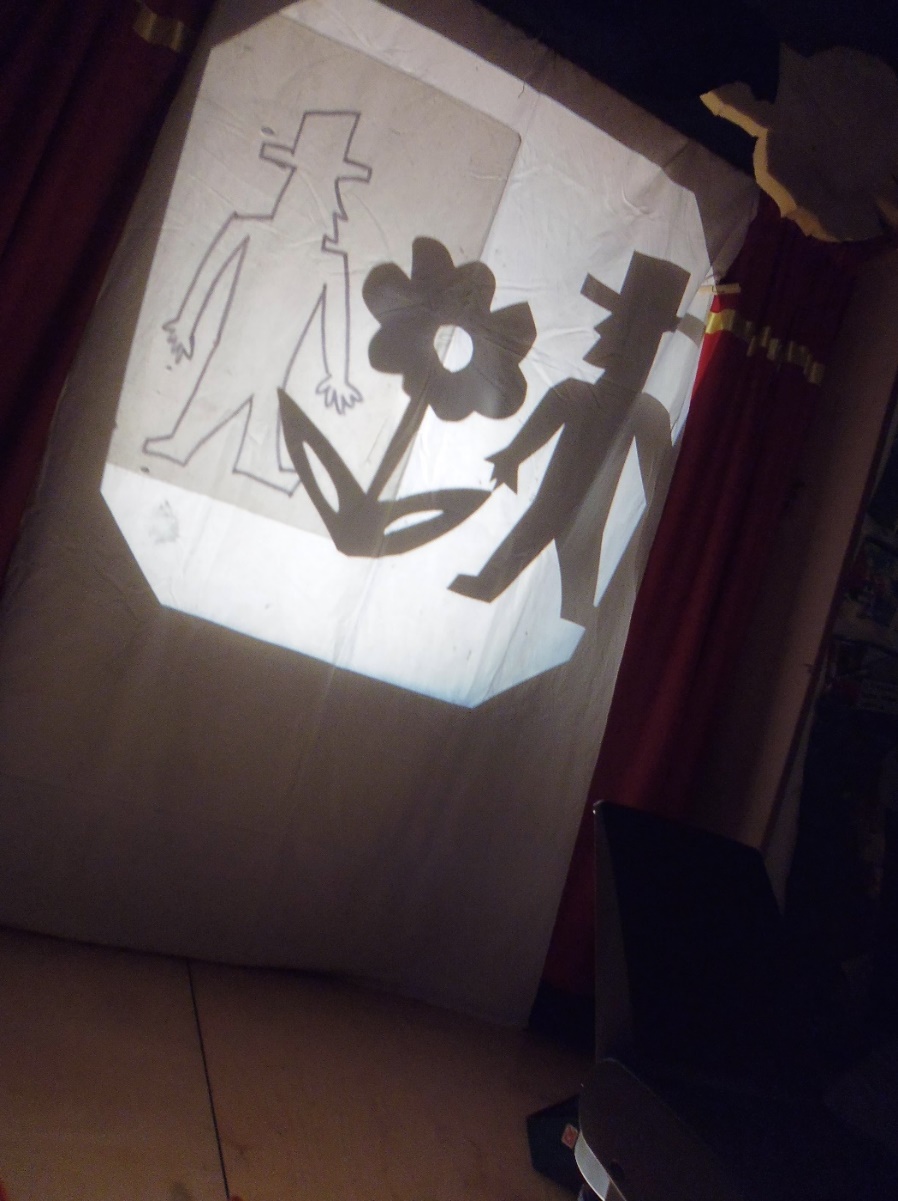 IL BUIO E LA LUCELUNEDI' 2 , narrazione: Berta la lucertola, narrazione con kamishibaiMARTEDI'3 , laboratorio 3-6 anni: disegniamo il buio, laboratorio con gessi MERCOLEDI' 4, laboratorio 6-11 anni: Berta alla luce e Berta al buio, laboratorio grafico con adesivi fluorescentiVENERDI’ 6, laboratorio speciale in collaborazione con gli Amici dei Nidiaci: costruiamo delle ghirlande di natale con foglie e materiali di ricicloLUNEDI' 9, narrazione: La volpe e la stella, narrazione con albo illustrato MARTEDI' 10, laboratorio 3-6 anni: giochi motori bendatiMERCOLEDI' 11, laboratorio 6-11 anni: sperimentiamo il teatro delle ombreLUNEDI' 16, narrazione: Poesie di luce, scelta di poesie dal libro di S. GiarratanaMARTEDI' 17, laboratorio 3-6 anni: lanterne di luce, laboratorio con cartoncino traforatoMERCOLEDI' 18, festa di Natale con narrazione speciale “Il regalo di niente”, merenda condivisa e laboratorio natalizioCHIUSURA NATALIZIA DAL 21 DICEMBRE AL 6 GENNAIOEVENTO SPECIALE: mercoledì 18, festa di NataleI VENERDì A IMPATTO ZERO: Tutti i venerdì giochi, laboratori e pensieri a impatto zero